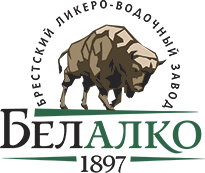 Коммерческое предложениеОАО «Брестский ЛВЗ «Белалко» основано в 1897 году и более чем за 120 лет своего существования приобрело большой опыт по производству водок и ликероводочных изделий, является одним из крупнейших поставщиков алкогольной продукции на территорию Беларуси и внешние рынки.Сегодня продукция завода экспортируется в Германию, Польшу, США, Латвию, Литву, Россию, Украину, Казахстан, Туркменистан, Азербайджан, Молдову, Вьетнам, Южную Корею, Новую Зеландию, Болгарию, Китай, Израиль и другие страны мира. В портфеле «Белалко» более 160 высших наград международных конкурсов за качество продукции. На предприятии функционирует система менеджмента качества, соответствующая требованиям ИСО 9001, а также система менеджмента безопасности пищевых продуктов СТБ ИСО 22000.ОАО «Брестский ликероводочный завод «Белалко» осуществляет отгрузку своей продукции по нижеуказанным кодам ТН ВЭД:Полную информацию об ассортименте можно получить в прайсе (Приложение), а также на сайте http://www.brestvodka.com.Первая минимальная партия заказа – 1 тыс. дал. Цена FCA за единицу указана в прайс-листе и включает:- ингредиенты по рецептуре- стеклобутылка - пробка (термоусадочный колпачок)- этикетка (верхнее колье, некхенгер)- контрэтикетка - упаковочный короб - гарантия по экспорту- услуга розлива- таможенные расходы при отгрузке на экспорт- доработка дизайна и контроль качества этикеток, контрэтикеток. - адаптированный стикер (при необходимости).Транспортировка груза может осуществляться морским, железнодорожным и автомобильным транспортом. Можем оказывать логистические услуги по доставке товара.Предприятие предлагает гибкие условия сотрудничества с индивидуальным подходом к каждому покупателю. Применяется система скидок в зависимости от объемов приобретаемой продукции, сроков и условий оплаты. С надеждой на долгосрочное плодотворное сотрудничество,ОАО «БРЕСТСКИЙ ЛИКЕРО-ВОДОЧНЫЙ ЗАВОД «БЕЛАЛКО»224005, г.Брест, ул.Советская, 2/1Начальник отдела внешнеэкономической деятельностиКрасовский Иван НиколаевичТел/факс: (+ 375 162) 269-100, 269-149Наш сайт: http://www.brestvodka.com e-mail: export@brestvodka.com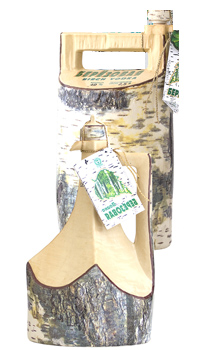 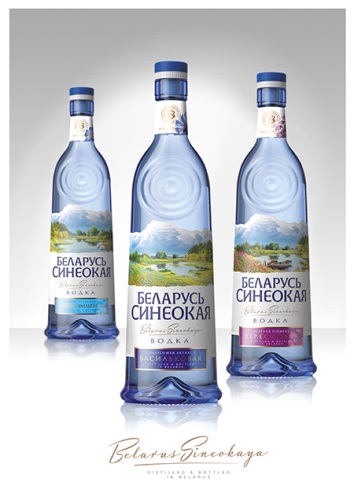 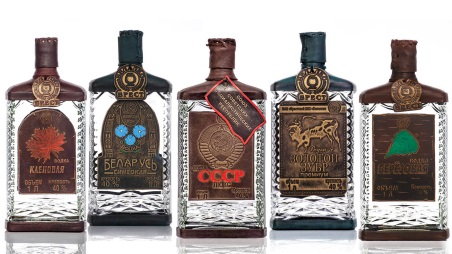 2208601100водка с концентрацией спирта 45,4 об.% или менее в сосудах емкостью 2л или менее.2208601900водка с концентрацией спирта 45,4 об.% или менее в сосудах емкостью более 2л.2208609100водка с концентрацией спирта более 45,4 об.%, в сосудах емкостью 2 л или менее.2208609900водка с концентрацией спирта более 45,4 об.%, в сосудах емкостью более 2 л.2208905608прочие спиртовые настойки  (исключая ликеры), в сосудах 2л или менее.2208907708прочие спиртовые настойки  (исключая ликеры), в сосудах емкостью более 2л.2208906909спиртные напитки прочие в сосудах емкостью 2л или менее.2208907809спиртные напитки прочие в сосудах емкостью более 2л.2208701000ликеры в сосудах емкостью 2л или менее.2208709000ликеры в сосудах емкостью более 2л.2208903300настойки вишневые спиртовые  (исключая ликеры), в сосудах емкостью 2 л или менее.2208903800настойки вишневые спиртовые (исключая ликеры), в сосудах емкостью более 2 л.